Teacher Name: Aqsa Kamran                     Class: 7              Subject:  Math          Date: 1st March, 2019We will practice the questions given in the worksheet on volume of a cube and cuboid. We know the volume of an object is the amount of space occupied by the object.1. Fill in the blanks:(i) The volume of a rectangle box (or cuboid) = ________ × ________ × ________(ii) The volume of a cube = ________ × ________ × ________(iii) The volume of a 1 cm cube is ________2. Find the volume of the cube whose each edge is:(i) 5 cm(ii) 4 cm(iii) 6 cm3. Find the volume of the cuboid whose dimensions are:(i) length = 5 m, breadth = 4 m, height = 3 m(ii) length = 48 cm, breadth = 36 cm, height = 24 cm(iii) length = 12 m, breadth = 5 m, height = 4 m4. A cuboid is 9 cm long, 5 cm broad and 4 cm high and a cube has an edge of 5 cm. Which one has greater volume?5. A brick measures 15 cm in length, 8 cm in breadth and 5 cm in height. How many bricks will be used to make a wall of length 15 m, breadth 10 m and height 8 metres?6. A pond is 50 m long, 30 m wide and 2 m deep. Find the capacity of the pond in cubic metre.7. Find the volume of the following rectangular solids: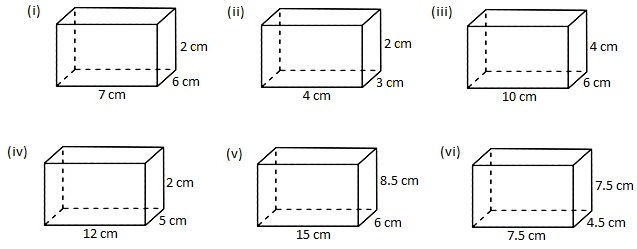 Answers for the worksheet on volume of a cube and cuboid are given below.Answers:1. (i) length × breadth × height		2.  (i) 125 cu cm(ii) Side × Side × Side				     (ii) 64 cu cm(iii) 1 cu cm						     (iii) 216 cu cm3. (i) 60 cu m					     4. cuboid    (ii) 41472 cu cm    (iii) 240 cu m5. 20000						     6. 3000 cu m7.  (i) 84 cu cm(ii) 24 cu cm(iii) 240 cu cm(iv) 1200 cu cm(v) 765 cm3	(vi) 253.125 cm3